CVMarlene Test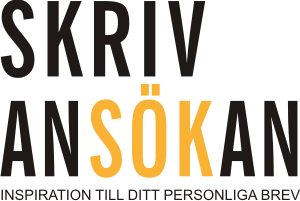 Profil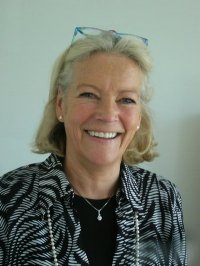 YrkesmässigtSekreterare – Svensk/engelsk korrespondens, korrekturläsning, reseplanering, uppdatera intranät, kontakt med anläggningens leverantörer. Förhandlingar av inköpsavtal och optimering av de interna funktionerna i huset.HR – Utarbetning av HR-verktyg, anställningskontrakt, personalhandbok och personalpolicys, implementering av nya systemKommunikation – Kommunikation med interna och externa samarbetspartners. Utarbetning av nyhetsbrev och presentationsmaterial.PersonligenJag gillar att kasta mig in i nya projekt, där nya idéer och tankar får lov att utvecklas. Jag är en fantastiskt bra samordnare, förlorar aldrig överblicken och är bra på att motivera, så att vi, som ett team, tillsammans når målet.PrivatSpenderar min tid i trädgården, med familj och goda vänner. Träning jag får genom simning och löpning. Senast genomförde jag ett maraton i Berlin. Exempel på projekt och uppgifterCoaching och rådgivningFöretagsföreläsningar "Ta hand om dina anställda" Kompetensutvecklingskurser på arbetsplatsenUtveckling och implementering av ny personalpolicyPlanering av mässor för 700 – 1000 deltagareKampanjplanering i samband med ny produkt på nationell nivå.ArbetslivserfarenhetKonsult & undervisare, ABC kurser ABChefssekreterare, Petersson International ABSekreterare, Petersson International ABHR-samordnare, Ny-Bygg HBFörsäljningssamordnare, Framåt TradingUtbildning / kurserFrån chefssekreterare till HR-ansvarigProjektledningStress CoachPersonal lagNLP PractitionerMagisterexamen inom Marknadsföring & LedningIT Avancerad användareOfficepaketet & AccessEASYPrismaNavisionProNestorTrivselsmätareSpråkEngelska på avancerad nivå, skriftligt och muntligtFranska på avancerad nivå, skriftligt och muntligtTyska muntligt